Izard County Quorum CourtMelbourne, ArkansasApril 4, 2023The meeting will come to orderThe Clerk will call rollPrayer and Pledge of AllegianceReading of last month’s minutesAGENDAComments from the audience (three minutes per person)NEW BUSINESS:Appropriation Ordinance To Purchase AED’sAppropriation Ordnance for the Coroner’s VehicleClean Up Ordinance Public Comment Road UpdateOLD BUSINESS:ADJOURNIZARD COUNTY JUDGEERIC SMITHIZARD COUNTY QUORUM COURTMARCH 2023Izard County Quorum Court met in regular session on Tuesday, March 7 at 6:00 p.m. Justices Sanders, Hatman, Sherrell, Moser, Miller, , Cone ,Cooper, and Emmens were present. The minutes of the February meeting were read and approved on a motion by Justice Miller and a second by Justice Moser with all in favor.APPROPRIATION ORDINANCE NO. 2023-07BE IT ENACTED BY THE QUORUM COURT OF THE COUNTY OF IZARD, STATE OF ARKANSAS AN ORDINANCE TO BE ENTITLED:“AN ORDINANCE TO APPROPRIATE FUNDS INTO FUND 1006 FROM THE ARPA FUND 3046”Was approved on a motion Justice Miller and Second by Justice Sherrell.After a roll call vote all were in favor.RESOLUTION NO. 2023-08A RESOLUTION AUTHORIZING THE COUNTY JUDGE OF IZARD COUNTY, ARKANSAS, TO ENTER INTO A CONTRACT FOR SENIOR CITIZENS IMPROVEMENTS was approved on a motion by Justice Emmens and a second by Justice Sanders.With no other business, the court adjourned at 6:41 pm.DATED: COUNTY JUDGE:   COUNTY CLERK:  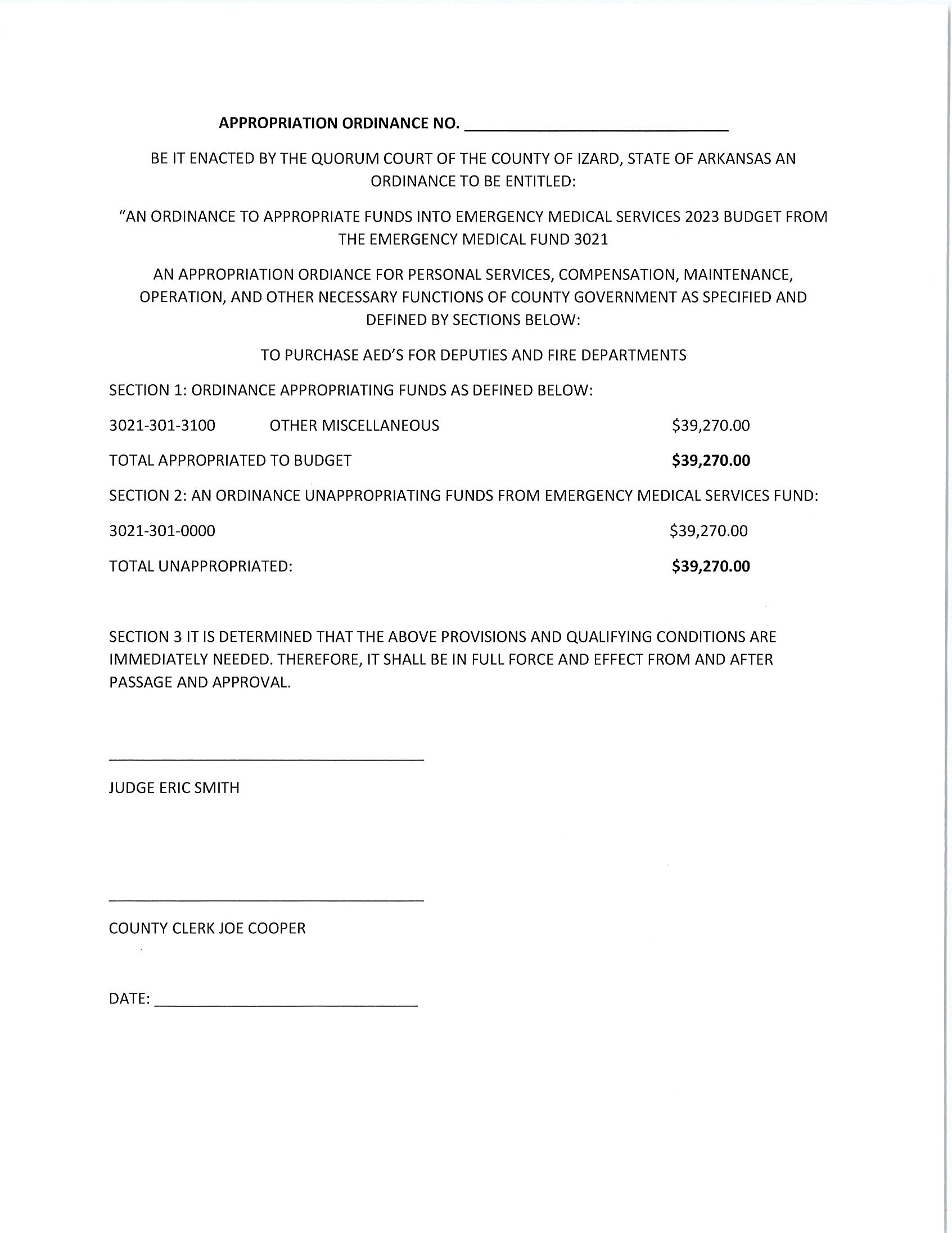 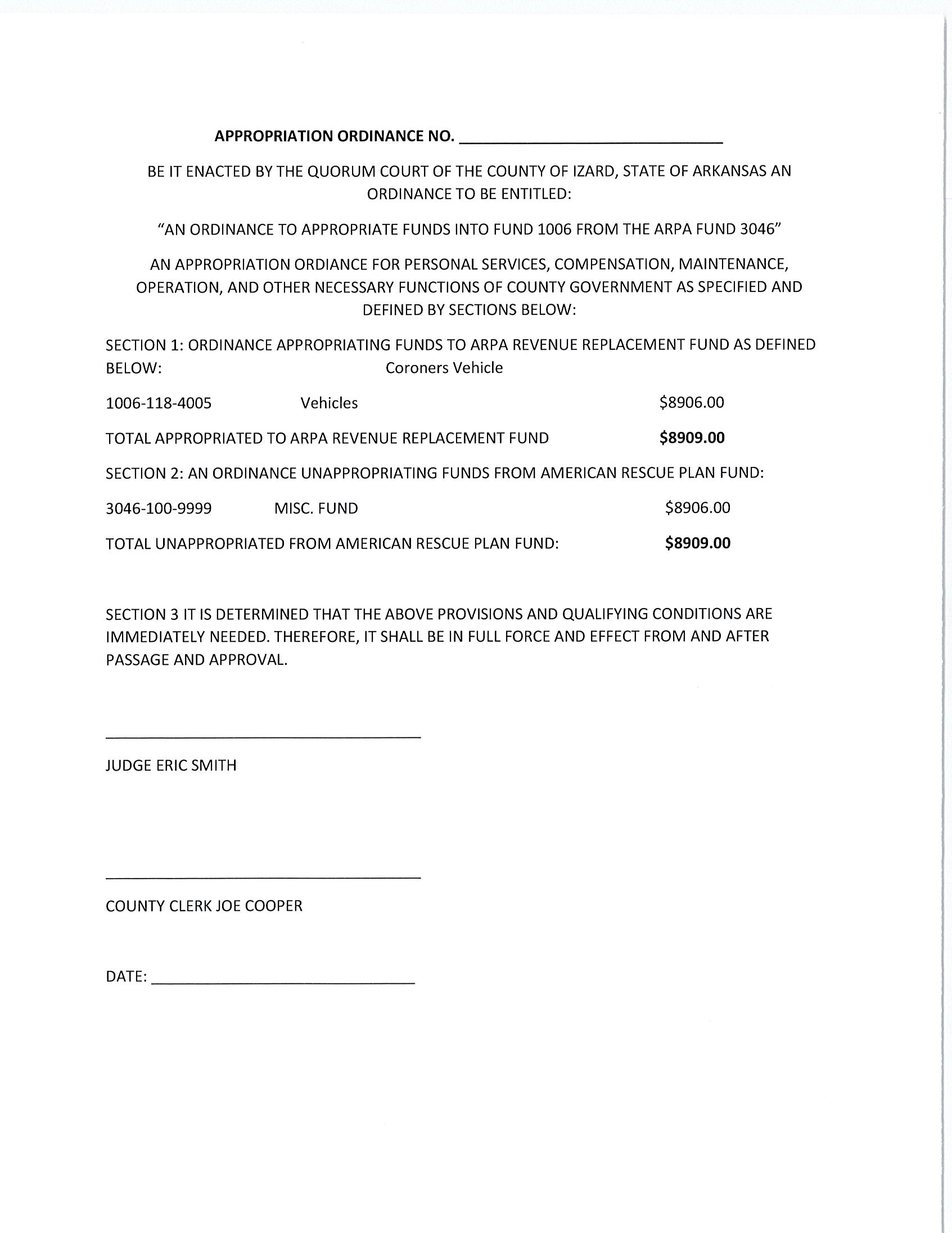 